APSTIPRINĀTIBauskas novada domes#SEDES_NORISES_DATUMS_V_G# sēdē (protokols Nr. #SEDES_NR#, _.punkts)SAISTOŠIE NOTEIKUMI Bauskā#SEDES_NORISES_DATUMS_V_L#							Nr. #LEMUMA_NUMURS#Bauskas novada pašvaldības kapsētu darbības un uzturēšanas saistošie noteikumiIzdoti saskaņā ar Pašvaldību likuma 
45. panta pirmās daļas 2. punktuVispārīgie jautājumiSaistošie noteikumi (turpmāk – noteikumi) nosaka Bauskas novada pašvaldības (turpmāk – pašvaldība) administratīvajā teritorijā esošo kapsētu kārtības noteikumus, kapavietu piešķiršanas, kopšanas un uzturēšanas kārtību, apbedīšanas kārtību un atbildību par noteikumu pārkāpšanu. Noteikumos lietotie termini: aktēšana – darbību kopums, kurā ietilpst nekoptas kapavietas apsekošana, akta par nekoptu kapavietu sastādīšana un brīdinājuma zīmes uzstādīšana;aktēta kapavieta – noteiktā kārtībā par nekoptu atzīta kapavieta; apbedīšana – miruša cilvēka vai urnas ar kremēta mirušā pelniem apglabāšana kapavietā;apbedījumiem atvērta kapsēta – kapsēta, kurā mirušo apbedīšanai tiek ierādītas jaunas kapavietas;apbedījumiem daļēji slēgta kapsēta – kapsēta, kurā mirušos apbedī izveidotās ģimenes kapavietās, bet jaunu kapavietu ierādīšana ir ierobežota;apbedījumiem slēgta kapsēta – kapsēta, kurā mirušo apbedīšana nenotiek; bezpiederīgais mirušais – mirušais cilvēks, kuram nav laulātā, radinieku vai citu personu, kuras organizē mirušā apbedīšanu; kapavieta (tai skaitā ģimenes vai dzimtas) – noteikta izmēra zemes iecirknis kapsētā, kas ierādīts mirušo apbedīšanai un šīs teritorijas labiekārtošanai;kapavietas uzturētājs – fiziska persona, kurai ierādīts zemes iecirknis kapsētā un kura nodrošina kapavietas apsaimniekošanu, atbilstoši noslēgtajam kapavietas uzturēšanas līgumam;kapliča – ēka, kas paredzēta mirušo novietošanai pirms apbedīšanas un bēru ceremonijas laikā;kapsēta – īpaša teritorija, kas ierādīta mirušo apbedīšanai un tajā esošās ēkas un citas būves;kapsētas apsaimniekotājs –  Bauskas novada pašvaldības apvienības pārvalde vai tās nodaļa, kuras administratīvajā teritorijā atrodas pašvaldības īpašumā un tiesiskajā valdījumā esoša kapsēta, vai cita juridiska persona, kura pilda kapsētu apsaimniekotāja pienākumus, kas pārrauga un kontrolē šo noteikumu ievērošanu, uzrauga kapsētu arhitektūras un ainavas veidošanu, uztur kārtībā kapsētas; kapsētas pārzinis – kapsētas apsaimniekotāja nozīmēts darbinieks, kurš pilda kapsētu uzturēšanas noteikumos paredzētos pienākumus un nodrošina šo noteikumu ievērošanu;virs apbedījums – mirušā vai urnas ar kremēta mirušā pelniem apbedīšana virs esoša apbedījuma. Bauskas novada dome ar lēmumu var:noteikt vai mainīt kapsētas veidu; nodot pašvaldības kapsētu vai tās daļu uzturēšanai reliģiskām organizācijām vai konfesijām.Kapsētas apsaimniekotājs normatīvos aktos noteiktajā kārtībā ir atbildīgs par lietvedības kārtošanu par katra mirušā apbedīšanu. Apbedīšanas un apbedījumu vietu uzskaites pamatdokumenti ir mirušo reģistrācijas grāmata (kapu grāmata) un elektroniskā kapavietu uzskaites sistēma.Pašvaldības administratīvajā teritorijā esošo kapsētu atrašanās vietas, nosaukumi un veidi noteikti 1. pielikumā.Kapsētu kārtības noteikumiApmeklētājiem kapsētu teritorijas atvērtas katru dienu bez laika ierobežojuma.Informācija par kapsētas pārzini izliekama pie kapsētas paziņojuma dēļa, kā arī publicējama pašvaldības tīmekļvietnē www.bauskasnovads.lv un tīmekļvietnē www.cemety.lv.Kapsētas teritorijā apmeklētājiem jāpārvietojas pa šim nolūkam paredzētiem ceļiem un takām.Kapsētu teritorijā aizliegts:patvaļīgi aizņemt kapavietas vai mainīt ierādītās kapavietas teritoriju un robežas vai reljefu; kapavietās stādīt kokus vai dekoratīvus stādījumus, kas pārsniedz 2 m augstumu; ārpus kapavietas robežām stādīt kokus, krūmus, dzīvžogus, novietot kapavietas aprīkojumu, ierīkot kapavietas kopšanas inventāra (plastmasas pudeļu, trauku, maisu, grābekļu utt.) glabātuves;stādīt krūmus, dzīvžogus, kas ierobežo kapavietu, augstākus par 70 cm, platākus par 50 cm;ņemt smiltis vai zemi no tam neparedzētām vietām;pārvietoties ar transportlīdzekli, izņemot: kapsētas apsaimniekošanai un uzraudzībai paredzētos transportlīdzekļus; personas ar 1. vai 2. grupas invaliditāti.uzstādīt kapavietas apmales, kas norobežo ierādīto kapavietu, kas pārsniedz 20 cm;kapavietas nožogošanai izmantot videi bīstamus materiālus vai būvniecības atkritumus.Kapavietas piešķiršanas kārtībaJaunas kapavietas tiek piešķirtas mirušo vai mirušā pelnu urnu apbedīšanai, kuru pēdējā deklarētā dzīvesvieta ir bijusi Bauskas novada administratīvā teritorija, apbedīšanai, ja personai, kura iesniegusi iesniegumu par kapavietas piešķiršanu, nav iepriekš piešķirta kapavieta ar iespēju tajā veikt apbedījumu.Citu personu apbedīšana jaunās kapavietās iespējama, pamatojoties uz kapavietas uzturētāja iesnieguma, kurš ir mirušā laulātais vai pirmās pakāpes radinieks un kura dzīvesvieta ir deklarēta Bauskas novada administratīvajā teritorijā.Viena persona var lūgt piešķirt vienvietīgu kapavietu vai ģimenes kapavietu, kurā ir ne vairāk par 4 kapavietām.Ierādāmo kapavietu maksimālie izmēri: Iepriekš piešķirtā un uzturētā kapavietā vietu mirušā apbedīšanai saskaņo, neatkarīgi no mirušā pēdējās deklarētās dzīvesvietas, ja kapavietā ir brīva vieta jaunam apbedījumam.Iesniegumu jaunas kapavietas piešķiršanai iesniedz kapsētas apsaimniekotājam kopā ar šādiem dokumentiem:Dzimtsarakstu nodaļas izsniegtu miršanas apliecības kopiju (uzrādot oriģinālu);  urnas apglabāšanas gadījumā – urnas pavadvēstuli (uzrādot oriģinālu).Iesniegumu apbedījuma veikšanai jau piešķirtā kapavietā iesniedz kapsētas pārzinim kopā ar šādiem dokumentiem:Dzimtsarakstu nodaļas izsniegtu miršanas apliecības kopiju (uzrādot oriģinālu);  urnas apglabāšanas gadījumā – urnas pavadvēstuli (uzrādot oriģinālu);kapavietas uzturētāja saskaņojumu.Pamatojoties uz personas iesniegtajiem dokumentiem, ne vēlāk kā vienas darba dienas laikā apsaimniekotāja kapsētas pārzinis ierāda kapavietu un saskaņo iespējamo mirušā apbedīšanas laiku. Daļēji slēgtā kapsētā mirušo apbedī, ja piešķirtajā kapavietā (ģimenes kapavieta) ir brīva vieta vai tajā var veikt virs apbedījumu. Ja izveidotā kapavietā nav brīvas vietas un nevar veikt virs apbedījumu, kapavietas uzturētājam piešķir jaunu kapavietu, ja mirušais kapavietas uzturētājam ir laulātais, augšupējais vai lejupējais radinieks, brālis vai māsa. Kapavietas apsaimniekotājs var dot piekrišanu kapavietas piešķiršanai (nosakot kapavietas izmērus) slēgtā kapsētā mirušā apbedīšanai, kuram dzīves laikā ir bijuši sevišķi nopelni Bauskas novada labā (Bauskas novada goda pilsonis, ievērojami ieguldījumi novada attīstībā un popularizēšanā), pamatojoties uz attiecīgās valsts pārvaldes iestādes, nevalstiskās organizācijas vai profesionālās biedrības iesniegumu. Apbedīšanas kārtībaApbedīšanu organizē mirušā piederīgie vai citas personas, vai viņu izvēlēts apbedīšanas pakalpojumu sniedzējs. Mirušais tiek apbedīts zārkā, bet kremācijas gadījumā – urnā. Kapa garumam jābūt ne mazākam par 2 m, platumam – 1 m, bet dziļumam jābūt ne mazākam par 1,5 m līdz zārka vākam. Veicot bērnu apbedīšanu, izmēri var attiecīgi mainīties, izņemot kapa dziļumu.Urna ar mirušā pelniem var tikt apbedīta kapsētā esošajā vai jaunā kapavietā ne mazāk kā 1 m dziļumā. Ir pieļaujama vienlaikus vairāku urnu apbedīšana vienā kapavietā. Kaps nedrīkst būt tuvāk par 1 m līdz kokam un 0,3 m līdz uzstādītajam piemineklim.Virs apbedījumus, mirušo apbedot zārkā, var izdarīt 20 gadus pēc apbedījuma. Veicot virs apbedījumu, kapa dziļums ir ne mazāks par 1 m līdz zārka vākam. Kapu rakšana notiek, nenodarot kaitējumu blakus esošajiem apbedījumiem un apstādījumiem. Ja rakšanas un apbedīšanas laikā tiek skarta blakus esošā kapavietas teritorija, tā ir sakārtojama vienas darba dienas laikā pēc apbedīšanas ceremonijas. Mirstīgās atliekas var pārapbedīt ne agrāk kā 1 gadu pēc apbedīšanas brīža. Personai, kura vēlas pārapbedīt mirstīgās atliekas, kapsētas pārzinim jāiesniedz kapavietas uzturētāja iesniegums, pievienojot kapsētas apsaimniekotāja un Veselības inspekcijas atļauju. Kapavietu pēc mirstīgo atlieku izrakšanas aizber un nolīdzina.Ar pārapbedīšanu saistītos izdevumus sedz persona, kura organizē mirušā pārapbedīšanu.Mirstīgo atlieku ekshumāciju organizē normatīvajos aktos noteiktajā kārtībā, saskaņojot to ar kapsētas apsaimniekotāju.Kapsētas apsaimniekotājam, pamatojoties uz likumā noteiktā kārtībā reģistrētas reliģiskās organizācijas garīgā personāla lūgumu, ir tiesības noteikt īpašus nosacījumus apbedīšanas kārtībai kapsētā, ņemot vērā attiecīgās reliģiskās organizācijas mācību un dogmatiku, kā arī kulta tradīcijas.Kapličas izmantošanaKapliča mirušā novietošanai pirms apbedīšanas un bēru ceremonijas norises var tikt izmantota, saskaņojot to ar kapsētas pārzini, bez samaksas.Piederīgie mirušo, kas novietots kapličā, līdz apbedīšanai drīkst apmeklēt ar kapsētas pārziņa atļauju saskaņotajā laikā.Kapavietas kopšana un uzturēšanaKapavietas uzturētājam ir pienākums noslēgt ar kapsētas apsaimniekotāju līgumu par kapavietas uzturēšanu (2. pielikums). Kapavietas uzturētāja pienākumi: izmantot ierādīto kapavietu tikai kapavietas uzturēšanas līgumā norādītajam mērķim un atbilstoši noteikumiem;viena gada laikā pēc apbedīšanas labiekārtot kapavietu un to regulāri kopt;nogādāt kapavietas kopšanas laikā radušos bioloģiskos atkritumus (ziedi, vainagi, zari, zāle, lapas u.tml.) to savākšanas vietās, kapavietas kopšanas laikā radušos citus atkritumus (sveču trauciņi, vāzes, mākslīgie ziedi u.tml.) nogādāt kapsētas teritorijā novietotajos konteineros (ja kapsētā tādi ir novietoti). Mainot kapu apmalītes, vecās jānovieto kapu pārziņa, vai apsaimniekotāja  norādītajā vietā.Veicot darbus, mehānismus un materiālus novieto tā, lai netraucētu kustību kapsētā. Pabeidzot darbus vai beidzoties darba dienai, darbavietu sakārto, atkritumus nogādājot kapsētas atkritumu savākšanas vietā vai izvedot (izved nojauktos kapu pieminekļi, apmaļu paliekas utt.).Ja gada laikā no apbedījuma veikšanas kapavietas uzturētājs nav veicis kapavietas brīvās platības labiekārtošanu vai kopšanu, kapsētas apsaimniekotājs rakstiski brīdina kapavietas uzturētāju, paredzot tam 6 mēnešu termiņu labiekārtošanas darbu veikšanai.Ja pēc brīdinājuma nosūtīšanas un termiņa, kas paredzēts 34.punktā, kapavietas uzturētājs nav veicis kapavietas brīvās platības labiekārtošanu, kapsētas apsaimniekotājs var pieņemt lēmumu par tās piešķiršanu citai personai. Kapavietas uzturētāja tiesības:atteikties no piešķirtās kapavietas kapsētā un kapavietas uzturētāja statusa;nodot kapavietas uzturētāja saistības personai, kura kapavietas uzturēšanas līgumā norādīta kā saistību pārņēmēja vai citai personai, iesniedzot attiecīgu iesniegumu kapsētas apsaimniekotājam, vienlaikus pievienojot dokumentu, kas apliecina personas piekrišanu uzņemties kapavietas uzturētāja saistības. Kapavietas uzturēšanas tiesības izbeidzas, ja:kapavieta tiek atbrīvota sakarā ar pār apbedīšanu;3 gadu laikā pēc kapavietas uzturētāja nāves nav pieteicies neviens kapavietas uzturētāja saistību pārņēmējs;kapavieta 3 gadus ir atzīta par nekoptu un noteikumos paredzētajā kārtībā aktēta;kapavietas uzturētājs rakstveidā atsakās no apbedījuma vietām (kuras nav aizņemtas) uzturēšanas tiesībām, kā arī atbrīvo brīvo kapavietas daļu no kapavietas aprīkojuma (pieminekļiem, apmalēm, soliņiem u.tml.) vai atsakās no tā, un 60 dienu laikā pie kapsētas pārziņa nepiesakās neviens kapavietas uzturētāja saistību pārņēmējs. Gadījumos, kad kapavietas uzturēšanas tiesības ir izbeigtas un vietā nav pieteicies neviens kapavietas uzturētāja saistību pārņēmējs, kapavieta tiek atzīta par bezpiederīgo mirušā apbedīšanas vietu un tās uzturēšanas kārtība tiek veikta saskaņā ar noteikumu 48., 49. un 50. punktu.  Nekoptas kapavietas aktēšanaReizi gadā kapsētas apsaimniekotāja izveidota komisija apseko nekoptās kapavietas, sastāda aktu (pievienojot foto fiksācijas datus) par katru nekopto kapavietu un marķē to ar brīdinājuma zīmi. Brīdinājuma zīmes paraugs un informācija, kur vērsties, redzot šādu zīmi uzturētajā kapavietā, tiek izvietota uz informācijas stenda pie ieejas kapsētā (brīdinājuma zīmes paraugs 3. pielikumā).Kapsētas apsaimniekotājs 39. punktā minēto aktu nesastāda vēsturiskām kapavietām, kuras iekļautas Bauskas vecpilsētas un novada kultūrvēsturiskā mantojuma saglabāšanas un attīstības komisijas apstiprinātā sarakstā  (4. pielikumā). Sarakstu komisija pārskata ne retāk kā vienu reizi gadā. Kapsētas apsaimniekotājs 39. punktā minēto aktu, brīdinājumu par iespējamo kapavietas uzturēšanas tiesību pārtraukšanu un uzaicinājumu 3 mēnešu laikā no brīdinājuma saņemšanas dienas sakopt kapavietu un sazināties ar kapsētas pārzini, nosūta kapavietas uzturētājam, kā arī informāciju par nekoptajām kapavietām izliek pie informācijas stenda pie ieejas kapsētā. Ja kapsētas pārzinis ir sastādījis šo noteikumu 39. punktā minēto aktu un nav iespējams identificēt kapavietas uzturētāju, kapsētas apsaimniekotājs sniedz informāciju tās ievietošanai mājaslapā www.cemety.lv vai uz informācijas stenda pie ieejas kapsētā par nekoptu kapavietu, norādot kapsētu, kurā atrodas aktētā kapavieta, sektoru, rindu, vietu, kā arī brīdinājumu par iespējamo kapavietas uzturēšanas tiesību izbeigšanu un uzaicinājumu kapavietas uzturētājam 3 mēnešu laikā sakopt kapavietu un ierasties pie kapsētas pārziņa. Ja kapsētas digitalizācija nav veikta, kapsētas apsaimniekotājs informāciju nodod pašvaldībai tās ievietošanai pašvaldības mājaslapā internetā www.bauska.lv. Ja pēc piektā šo noteikumu 39. punktā minētā akta sastādīšanas kapavietas uzturētājs trīs mēnešu laikā nesakopj kapavietu un neierodas vai nesazinās ar kapsētas pārzini, līgums par kapavietas uzturēšanu tiek izbeigts. Ja līgums par kapavietas uzturēšanu ir izbeigts, pamatojoties uz šo noteikumu 44. punktu, persona var lūgt atjaunot kapavietas uzturēšanas tiesības, iesniedzot iesniegumu kapsētas apsaimniekotājam, izņemot gadījumu, ja ir noslēgts jauns līgums par kapavietas uzturēšanu ar citu kapavietas uzturētāju un kapavietā ir veikts virsapbedījums.Personai, kura vēlas izmantot šo noteikumu 44. punktā minētās tiesības un atjaunot kapavietas uzturēšanas tiesības, ir pienākums noslēgt jaunu līgumu par esošās kapavietas uzturēšanu un sakopt kapavietu.Bezpiederīgo mirušo apbedīšanas kārtībaBezpiederīgo mirušo apbedīšanai izmanto kapsētās izveidotu īpašu sektoru vai brīvas vienvietīgas vietas, kuras sava izvietojuma dēļ nevar tikt izmantotas kā ģimenes kapavietas. Bezpiederīgo personu apbedīšanu atbilstoši noteikumu prasībām nodrošina pašvaldības izraudzīts apbedīšanas pakalpojumu sniedzējs.  Bezpiederīgo mirušo kapavietu labiekārtošanu nodrošina kapsētas apsaimniekotājs. Bezpiederīgo mirušā kapavieta tiek saglabāta 20 gadus. Pēc minētā termiņa beigām bezpiederīgo mirušā kapavietu nolīdzina un kapsētas apsaimniekotājs lemj par virs apbedījumu veikšanu (20 gadu termiņu skaita no mirušās personas apbedīšanas brīža).Ja ir pieteikušies mirušā, kurš atzīts par bezpiederīgo mirušo, laulātais, radinieki vai cita persona, kura vēlas organizēt mirušā pārapbedīšanu vai arī, neveicot pārapbedīšanu, labiekārtot un kopt šo kapavietu, viņiem ir pienākums:noslēgt kapavietas uzturēšanas līgumu;atlīdzināt pašvaldībai izdevumus, kas radušies, organizējot mirušā apbedīšanu un ar kapavietas labiekārtošanu saistītos izdevumus.   IX.  Draudzes kapsētas54.  Uz draudzes kapsētām attiecas šo noteikumu II. nodaļa, III. nodaļas13.punkts un IV. nodaļa.55.  Draudze izstrādā un pielieto savus kapsētu darbības un uzturēšanas noteikumusNoteikumu izpildes kontrole un administratīvā atbildībaKontroli par noteikumu izpildi savas kompetences ietvaros nodrošina kapsētas apsaimniekotājs un Bauskas novada pašvaldības policija.Par noteikumu 9.2. un 9.7. apakšpunktā noteikto prasību neievērošanu fiziskām un juridiskām personām izsaka brīdinājumu vai piemēro naudas sodu līdz 5 naudas soda vienībām.Par noteikumu 9.1., 9-3. – 9.5. un 9.8.  apakšpunktā noteikto prasību neievērošanu fiziskām un juridiskām personām izsaka brīdinājumu vai piemēro naudas sodu līdz 10 naudas soda vienībām.Par noteikumu 9.6. un 33.4. apakšpunktā noteikto prasību neievērošanu fiziskām un juridiskām personām izsaka brīdinājumu vai piemēro naudas sodu līdz 16 naudas soda vienībām.Par noteikumu prasību neievērošanu administratīvā pārkāpuma procesu līdz administratīvā pārkāpuma lietas izskatīšanai veic Bauskas novada pašvaldības policijas amatpersonas. Administratīvā pārkāpuma lietu izskata Bauskas novada pašvaldības Administratīvā komisija. Noslēguma jautājumiKapavietas uzturēšanas līgumi, kas noslēgti līdz noteikumu spēkā stāšanās brīdim, ir spēkā esoši un nav jāpārslēdz. Ja līgumā tiek veikti grozījumi vai papildinājumi, tiem ir jāatbilst šo noteikumu prasībām.   Par tām kapavietām, par kuru uzturēšanu uz šo noteikumu spēkā stāšanās brīdi nav neviena spēkā esoša kapavietas uzturēšanas līguma, pašvaldība izsludina publisku pieteikšanos ar termiņu – 3 gadi. Minētajā termiņā visas personas, kuras uzskata, ka tām ir pienākums kopt kapavietu, piesakās pašvaldībā, iesniedzot iesniegumu, tajā norādot kapavietas atrašanās vietu un ziņas par tajā apbedīto personu. Pašvaldība slēdz kapavietas uzturēšanas līgumu ar šī punkta kārtībā izvēlēto personu. Ja uz vienu kapavietu piesakās vairākas personas, tām savā starpā ir jāvienojas par to, kura no tām būs tiesīga slēgt kapavietas uzturēšanas līgumu.Ar šo noteikumu spēkā stāšanos atzīt par spēku zaudējušiem Bauskas novada domes 2022. gada 28.jūlija saistošajiem noteikumus Nr.20 “Bauskas novada pašvaldības kapsētu darbības un uzturēšanas saistošie noteikumi”.Domes priekšsēdētājs						Aivars Okmanis1. pielikumsBauskas novada domes 2024. gada ______ saistošajiem noteikumiem Nr._______ “Bauskas novada pašvaldības kapsētu darbības un uzturēšanas saistošie noteikumi”Kapsētu atrašanās vieta, nosaukums un veidsDomes priekšsēdētājs				Aivars Okmanis2. pielikumsBauskas novada domes 2024. gada ______ saistošajiem noteikumiem Nr._______ “Bauskas novada pašvaldības kapsētu darbības un uzturēšanas saistošie noteikumi”KAPAVIETAS UZTURĒŠANAS LĪGUMS Nr.___________________________(līguma noslēgšanas vieta, datums)Bauskas novada pašvaldības _____________„______________________”, nodokļu maksātāja reģistrācijas Nr.___________________, adrese________________________________, tās ________________________________________ personā, kurš/a rīkojas saskaņā ar ___________________________________ (turpmāk – Kapsētas apsaimniekotājs), un _________________________________________________, personas kods ________–_______, deklarētā dzīves vieta ___________________________ (turpmāk – Kapavietas uzturētājs), no otras puses, turpmāk abas kopā līgumā sauktas – Puses, savstarpēji vienojoties, bez maldības, viltus un spaidiem noslēdz šāda satura līgumu (turpmāk – Līgums), kas ir saistošs Pusēm un to saistību pārņēmējiem:Līguma priekšmetsKapsētas apsaimniekotājs nodod un Kapavietas uzturētājs pieņem uzturēšanā _____________vietīgu kapavietu, kas atrodas ______________ kapsētā, ___ sektorā,____ rindā,(vietu skaits)	(kapsētas nosaukums)	 ___ vietā ar kopējo platību ________ m2, (turpmāk – kapavieta).Kapavietas uzturētājs par kapavietas uzturētāja tiesību un pienākumu pārņēmēju norāda_____________, personas kods________–_______, deklarētā dzīvesvietas adrese ______(vārds, uzvārds)_______________________.Pušu pienākumi un tiesības2.1. Kapavietas uzturētāja pienākumi:2.1.1. ievērot spēkā esošos Bauskas novada pašvaldības saistošos noteikumus par kapsētu darbību un uzturēšanu, kā arī kapsētas pārziņa norādījumus;2.1.2. trīs mēnešus pēc mirušā apbedīšanas dienas sakopt kapavietu;2.1.3. viena gada laikā pēc apbedīšanas dienas labiekārtot kapavietu;2.1.4. regulāri kopt un labiekārtot ierādīto kapavietas teritoriju; 2.1.5. nogādāt kapavietas kopšanas laikā radušos bioloģiskos atkritumus (piemēram, ziedi, vainagi, zari, zāle, lapas u.tml.) to savākšanas vietās, savukārt kapavietas kopšanas laikā radušos citus atkritumus (piemēram, sveču trauciņi, vāzes, mākslīgie ziedi u.tml.) nogādāt kapsētas teritorijā novietotajos konteineros (ja tādi kapsētā ir novietoti);2.1.6. ievērot, ka dekoratīvie stādījumi (krūmi), kuri norobežo kapavietu, nedrīkst būt augstāki par 70 cm. Tos nedrīkst stādīt aiz kapavietas robežām;2.1.7. ievērot, ka bez kapsētas pārziņa saskaņojuma kapavietas apmales, kas norobežo ierādīto kapavietu, nedrīkst pārsniegt 20 cm augstumu;2.1.10. ievērot, ka kapavietas nožogošanai un noformēšanai aizliegts izmantot neatbilstošus materiālus: būvmateriālu atlikumus, būvmateriālu likvīdus, plastmasu, azbestcementa loksnes (šīferi) un citus nepiemērotus materiālus.2.2. Kapavietas uzturētājam ir tiesības:2.2.1. atteikties no piešķirtās kapavietas kapsētā un kapavietas uzturētāja statusa;2.2.2. nodot kapavietas uzturētāja saistības personai, kura kapavietas uzturēšanas līgumā norādīta kā saistību pārņēmēja vai citai personai, iesniedzot attiecīgu iesniegumu kapsētas apsaimniekotājam, vienlaikus pievienojot dokumentu, kas apliecina personas piekrišanu uzņemties kapavietas uzturētāja saistības.2.3. Kapsētas apsaimniekotājam ir pienākums Kapavietas uzturētāja nāves gadījumā noslēgt Līgumu par kapavietas uzturēšanu ar Līguma 1.2. apakšpunktā norādīto Kapsētas uzturētāja saistību pārņēmēju.3. Līguma darbības termiņš3.1. Līgums stājas spēkā ar tā parakstīšanas brīdi.3.2. Līgums tiek noslēgts uz nenoteiktu laiku.3.3. Līgums tiek izbeigts gadījumos, ja:3.3.1. tiek likvidēta kapsēta vai tās daļa;3.3.2. Kapavietas uzturētājs nodod kapavietas uzturēšanas tiesības citai personai, ar kuru tiek noslēgts jauns kapavietas uzturēšanas līgums;3.3.3. Kapavietas uzturētājs rakstiski atsakās no kapavietas (Puses paraksta vienošanos par noslēgtā kapavietas uzturēšanas līguma izbeigšanu);3.3.4. kapavieta tiek atbrīvota, izdarot pārapbedīšanu;3.3.5. ja 3 gadu laikā pēc Kapavietas uzturētāja nāves nepiesakās neviens Kapavietas uzturētāja saistību pārņēmējs;3.3.6. kapavieta 5 gadus ir atzīta par nekoptu un saistošajos noteikumos noteiktajā kārtībā atzīta par aktētu.4. Citi noteikumi4.1. Puses, savstarpēji vienojoties, ir tiesīgas izdarīt izmaiņas Līgumā. Visi Līguma grozījumi vai  papildinājumi ir noformējami rakstveidā un stājas spēkā ar brīdi, kad Puses tos parakstījušas.4.2. Kapsētu apsaimniekotājs nav atbildīgs par kapavietas aprīkojuma zādzību vai bojājumu, ko izdarījušas trešās personas.4.3. Strīdi, kas rodas Līguma darbības rezultātā, tiek risināti pārrunu ceļā. Ja Puses nespēj vienoties, strīds risināms tiesā Latvijas Republikas normatīvajos aktos noteiktajā kartībā.4.6. Līgums sastādīts divos eksemplāros uz ___ lappusēm, no kuriem vienu saņem Kapsētas apsaimniekotājs, bet otru – Kapavietas uzturētājs.Kapsētas apsaimniekotājs:                                     Kapavietas uzturētājs:3. pielikumsBauskas novada domes 2022. gada 28.jūlija saistošajiem noteikumiem Nr.20 “Bauskas novada pašvaldības kapsētu darbības un uzturēšanas saistošie noteikumi”Aktētas kapavietas brīdinājuma zīmes paraugsLaminēta zīme uz koka statīva.4. pielikumsBauskas novada domes 2024. gada ______ saistošajiem noteikumiem Nr._______ “Bauskas novada pašvaldības kapsētu darbības un uzturēšanas saistošie noteikumi”Saglabājamās kultūrvēsturiski nozīmīgās kapa vietas un kapu pieminekļi Bauskas novada pašvaldības kapsētās*Bauskas vecie kapiBārbeles centra kapiPriedītes kapi*Saglabājamo kultūrvēsturiski nozīmīgo kapa vietu un kapa pieminekļu saraksts tiek precizēts katru gadu.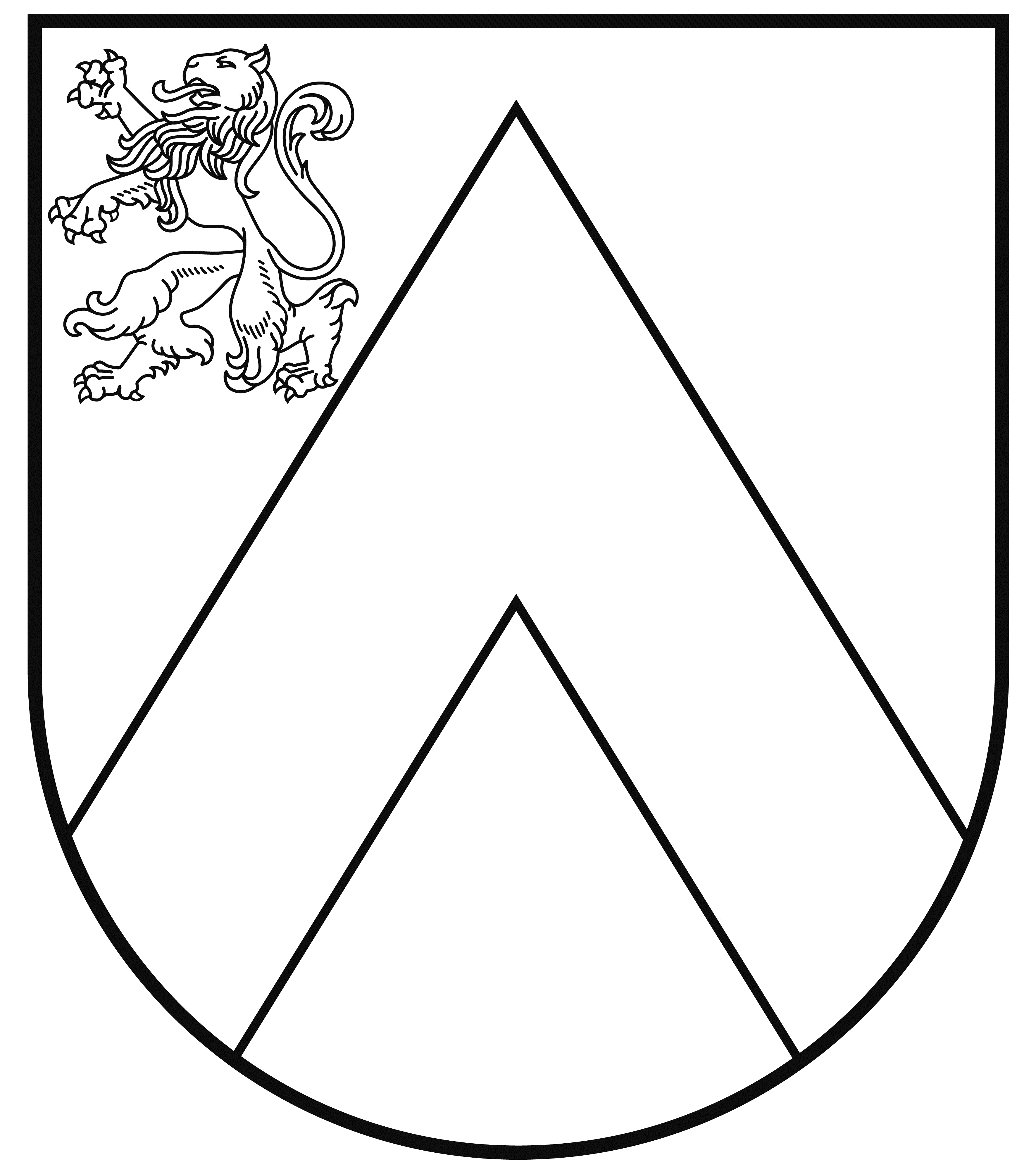 BAUSKAS NOVADA DOMEUzvaras iela 1, Bauska, Bauskas nov., LV-3901 tālr. 63922238, e-pasts: pasts@bauskasnovads.lv, www.bauskasnovads.lvKapavietaPlatums (m)Garums (m)Laukums (m2)Kapavietas apbedījumiem ar zārkuKapavietas apbedījumiem ar zārkuKapavietas apbedījumiem ar zārkuKapavietas apbedījumiem ar zārkuVienvietīga kapavieta1,753,005,25Divvietīga kapavieta2,503,007,50Trīsvietīga kapavieta3,503,0010,50Četrvietīga kapavieta4,503,0013,50Rindu (joslveida kapavietu izvietojums) kapavietas bezpiederīgo mirušo apbedīšanai1,502,503,75Kapavietas urnāmKapavietas urnāmKapavietas urnāmKapavietas urnāmVienvietīga1,51,52,25Divvietīga2,51,53,75Trīsvietīga3,51,55,25Četrvietīga4,51,56,75Nr.p.k.Atrašanās vietaNosaukumsVeidsĪpašnieks / apsaimniekotājsI.Bauskas pilsētaBauskas jaunie kapi,Bauskas vecie kapi,Plostu kapiDaļēji slēgta kapsētaPašvaldība / SIA “VIDES SERVISS” I.Bauskas pilsētaŠarlotes kapiAtvērta kapsētaPašvaldības / SIA “VIDES SERVISS”II.Bārbeles pagastsBārbeles centra kapi,Ezīšu kapi,Jobu kapi,Ķeru kapiAtvērta kapsētaPašvaldība / Bārbeles pag. nodaļaII.Bārbeles pagastsCedelmaņu kapi,Gaidu kapiSlēgta kapsētaPašvaldība / Bārbeles pag. nodaļaII.Bārbeles pagastsSalmiņu kapiGrūgaļu kapiSvikliņu kapiPlēkānu kapiDaļēji slēgta kapsētaBārbeles ev. lut. draudzeIII.Brunavas pagastsBikšu kapi,Brunavas kapi,Buivenu kapi,Jodavas kapi,Ķirkeļu kapi,Liepu kapi,Rozīšu jaunie kapi,Sila kapi,Šaltu kapi,Šķirānu jaunie kapi,Tervidānu kapi,Vecie Šķirānu kapi,Zīnāju kapi,Zluktenes kapiAtvērta kapsētaPašvaldība / Brunavas pag. nodaļaIII.Brunavas pagastsRozīšu vecie kapiSlēgta kapsētaPašvaldība / Brunavas pag. nodaļa4.Ceraukstes pagastsDanes kapi,Ķivuļu kapi,Ķīķerkalna (jaunie) kapi,Ņuku kapi,Skultēnu kapi,Zaķīšu kapiAtvērta kapsētaPašvaldība / Ceraukstes pag. nodaļa4.Ceraukstes pagastsĶīķerkalna (vecie) kapi,Plūdoņa kapiSlēgta kapsētaPašvaldība / Ceraukstes pag. nodaļa5.Codes pagastsButku kapi,Kaķu kapi,Melšu kapi,Tūlu kapi,Žagarnieku kapiAtvērta kapsētaPašvaldība / Codes pag. nodaļa5.Codes pagastsStrēļu kapiDaļēji slēgta kapsētaPašvaldība / Codes pag. nodaļa6.Dāviņu pagastsJaunžūžu kapi,Ķešu kapi,Lieljanču kapiAtvērta kapsētaPašvaldība / Dāviņu pag. nodaļa7.Gailīšu pagastsKapenieku kapi, Kaulbriežu kapi,Pētera kapi, Podiņu kapi,Pograničas kapiAtvērta kapsētaPašvaldība / Gailīšu pag. nodaļa8.Iecavas pilsētaSila kapsētaAtvērta kapsētaPašvaldība / Iecavas apvienības pārvalde8.Iecavas pilsētaBaznīcas kapsētaSlēgta kapsētaPašvaldība / Iecavas apvienības pārvalde9.Iecavas pagastsBaložu kapsēta,Gruzduļu kapsēta,Kraukļu kapsēta,Jaundedžu kapsēta,Jaunkalniņu kapsēta,Misas kapsēta,Pleču kapsēta,Raņķu kapsēta,Rumbu kapsēta,Smedes kapsēta,Stīveru kapsēta,Upuru kapsētaAtvērta kapsētaPašvaldība / Iecavas apvienības pārvalde9.Iecavas pagastsGruzduļu (vecie) kapi,Lanciņu kapsēta,Miestu kapsēta,Kazuļu kapsēta,Vecbrāļu kapsētaSlēgta kapsētaPašvaldība / Iecavas apvienības pārvalde10.Īslīces pagastsLībiešu kapi,Struku kapiDaļēji slēgta kapsētaPašvaldība / Īslīces pag. nodaļa10.Īslīces pagastsRudeņu kapi,Žiemu kapiSlēgta kapsētaPašvaldība / Īslīces pag. nodaļa11.Kurmenes pagastsBaļčiņu kapsēta, Cepurnieku kapsēta,Impu kapsēta,Kurmenes kapi,Sietiņu kapi,Spundes kapsēta,Urliķu kapsēta,Verpeļu kapsētaAtvērta kapsētaPašvaldība / Kurmenes pag. nodaļa12.Mežotnes pagastsBērzu kapsēta,Daudzvārdu kapi,Jumpravu kapiAtvērta kapsētaPašvaldība / Mežotnes pag. nodaļa13.Rundāles pagastsCērņu kapsēta,Priedīšu kapsēta,Sudmalu kapsētaAtvēra kapsētaPašvaldība / Rundāles komunālais dienests13.Rundāles pagastsVažītes kapsētaDaļēji slēgta kapsētaPašvaldība / Rundāles komunālais dienests14.Skaistkalnes pagastsJaskuļu kapi,Jaunie kapi,Krusas kapi,Pinku kapi,Ramiķēnu kapi,Vaiču kapiAtvērta kapsētaPašvaldība / Skaistkalnes pag. nodaļa14.Skaistkalnes pagastsVecie sila kapidaļēji slēgtaJaunsaules ev. lut. draudze14.Skaistkalnes pagastsSila kapidaļēji slēgtaJaunsaules Romas katoļu draudze15.Stelpes pagastsAirītes kapi,Anītes kapi,Kāravu kapi,Ķēkutu kapi,Steņģu kapiAtvērta kapsētaPašvaldība / Stelpes pag. nodaļa15.Stelpes pagastsBrāļu kapiSlēgta kapsētaPašvaldība / Stelpes pag. nodaļa16.Svitenes pagastsBērsteles baznīcas kapsēta,Rimdžūnu kapsēta,Sarkaņu kapsēta,Vidukļu kapsētaAtvērta kapsētaPašvaldība / Rundāles komunālais dienests16.Svitenes pagastsBrāļu kapi,Gubēnu kapsētaSlēgta kapsētaPašvaldība / Rundāles komunālais dienests17.Valles pagastsPētermuižas kapi,Valles kapi,Vasku kapiAtvērta kapsētaPašvaldība / Valles pag. nodaļa18.Vecsaules pagastsCaunēnu kapi,Ozolaines kapsēta.Atvērta kapsētaPašvaldība / Vecsaules pag. nodaļa18.Vecsaules pagastsTeivenu kapidaļēji slēgtaVecsaules ev. lut. draudze18.Vecsaules pagastsLeriķu kapidaļēji slēgtaVecsaules ev. lut. draudze18.Vecsaules pagastsSveķu kapidaļēji slēgtaVecsaules ev. lut. draudze18.Vecsaules pagastsViesturu kapidaļēji slēgtaVecsaules ev. lut. draudze18.Vecsaules pagastsPikčeļ kapiatvērtaJaunsaules ev. lut. draudze18.Vecsaules pagastsAlejas kapiatvērta Jaunsaules ev. lut. draudze18.Vecsaules pagastsZvejnieku kapiVilciņu kapi,Kaģenu kapi,Jaundilbu kapiSlēgta kapsētaPašvaldība / Vecsaules pag. nodaļa19.Vecumnieku pagastsBēku kapi,Griķu kapi,Katrīnas kapi,Klīvu kapi,Ķeiru kapi,Lejzemnieku kapi,Reķu kapi,Rešnenieku kapi,Priedeskroga kapi,Siliņu kapi,Umpārtes kapi,Vecumnieku kapsētaMilgrāvju kapiBrūveru kapiViesturu kapiŽubju kapiAtvērta kapsētaPašvaldība / Vecumnieku pag. nodaļa19.Vecumnieku pagastsČuču kapiDaļēji slēgta kapsētaPašvaldība / Vecumnieku pag. nodaļa20.Viesturu pagastsBeķeru kapsēta,Cielavu kapsētaAtvērta kapsētaPašvaldība / Rundāles komunālais dienests______________________________________________________________________________________________________Adrese: ____________________________________________________Tālrunis: ______________________e-pasts: ________________________________________________________(paraksts)__________________________________(vārds, uzvārds)Personas kods ________–_______Deklarētā dzīvesvieta: __________________ ______________________Tālrunis: ______________________e-pasts: ________________________________________________________(paraksts)Nr.p.k.Numerācijawww.cemety.lv Vārds, uzvārdsAprakstsFoto1.002-000-367/1Jēkabs Plucis (Jehkabs Plutze) (1885 – 1906)Revolucionārs, soda ekspedīcijas upuris. Akmenī iestiprināts granīta latīņu krusts.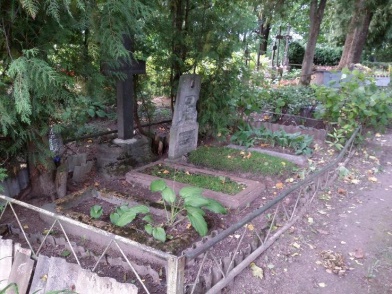 2.002-000-137/3Kārlis Bērtulis (1866 -), Otīlija Bērtulis (1868 – 1935) un Minna Bērtulis (1897 – 1909).Namīpašnieka Kārļa Bērtuļa ģimenes kapi. 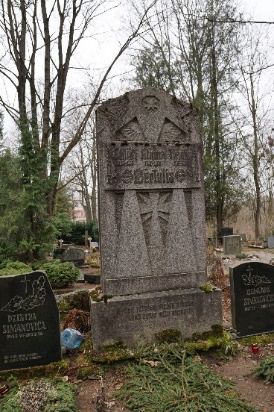 3.003-000-031/1-2Oskars Brandenburgs (Oscar Brandenburg) (1863 – 1918), Ludvigs Brandenburgs (1823 – 1908), Natālija Brandenburga (1822 – 1896).Bauskas pilsētas galva 1903. – 1915. 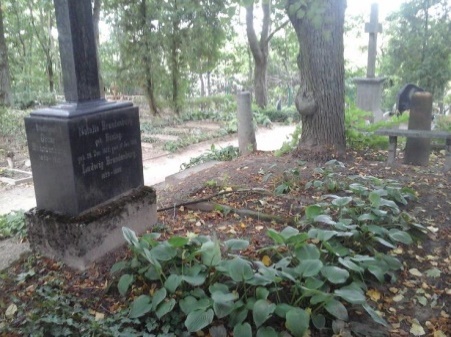 4.003 000 057/1Karls Volfgangs Fetcers (Fetzer) (1779 – 1841)Bauskas rātskungs, dzirnavnieks, te apglabāti arī 6 viņa ģimenes locekļi. Pieminekli izgatavojis Rīgas akmeņkalis Pauls Ādolfs Hāke. Valsts nozīmes mākslas piemineklis.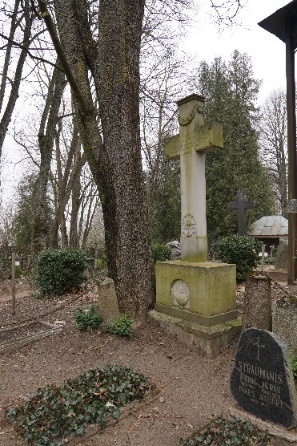 5.003-000-093/1-2Jūliuss Štābens (Julius Staeben) (1837 – 1887), Marija Štābens (1842 – 1877)Rūpnieks, Augšdzirnavu īpašnieks, un viņa sieva. Vienkāršs taisnstūrveida marmora kapa piemineklis ar nolauztu krustu.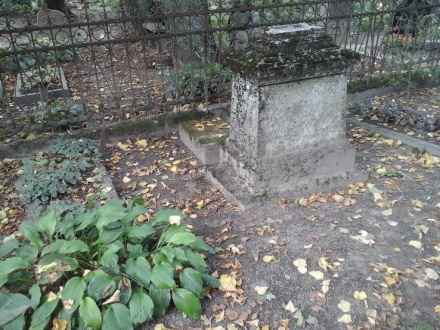 6.003-000-117/1-2Teodors Lodings (Theodor Johann Lohding) (1841 -1910). Lidija Vilhelmīne (dz. Dreņģere) Lodinga (1856 – 1919).Lodinga alusdarītavas dibinātājs un īpašnieks. 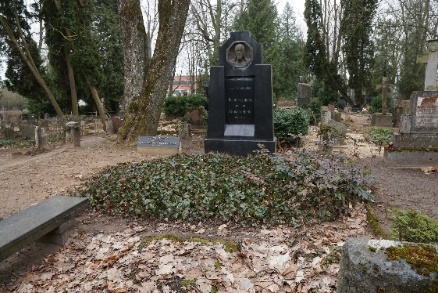 7.003-000-117/3-4Bruno Ādolfs Lodings (Bruno Adolph Lohding) (1880 -1946), Zelma Johana (dz. Dreņģere) (1883 – 1952).Bauskas pilsētas galvas amata izpildītājs 1.p.k. vācu okupācijas laikā un 1919.gadā, Lodinga alusdarītavas īpašnieks.8.003-000-121/2Nikolajs fon Bistrams (Nikolai von Bistram) (1849 – 1913)Grenctāles muižas īpašnieks. 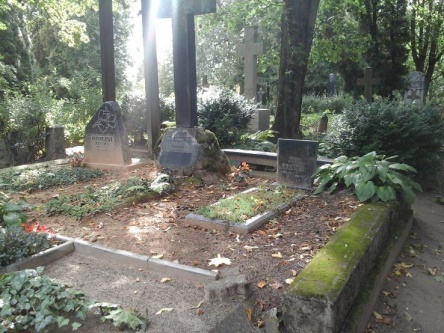 9.003-000-177/1-5Juris Varenais (1870 – 1934), Vilhelmīne Varenais (1875 – 1951)Bauskas pilsētas galva un sabiedriskais darbinieks. Pieminekļa autors - tēlnieks Egons Zvirbulis. 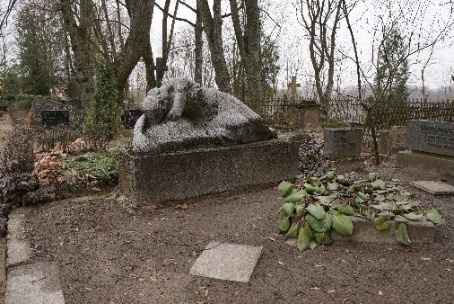 10.003-000-247/1Georgs Ēriks Karls Johans fon Mēdems (Georg Erich Carl Johann von Medem) (1800 – 1858)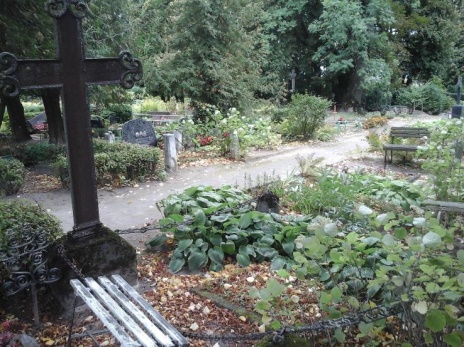 11.003-000-259/1-2Kārlis Beiers (Karl Beier) (1863 – 1927), Hermīne (dz. Erdmane) BeieeeBauskas slimnīcas galvenais ārsts. 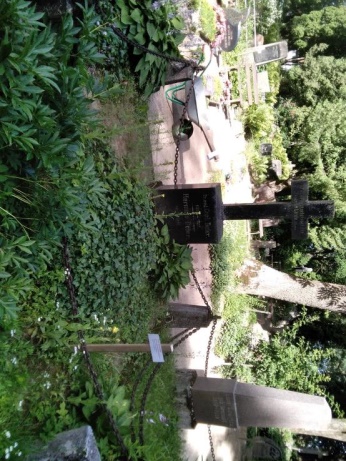 12.003-000-273/1Johans Traugots Benjamins Henzels (Johann Traugott Benjamin Hänsel)  (1740 – 1828)Bauskas rātes ķemerers. Kapu plāksne iemūrēta vertikāli kapličas A puses ārsienā.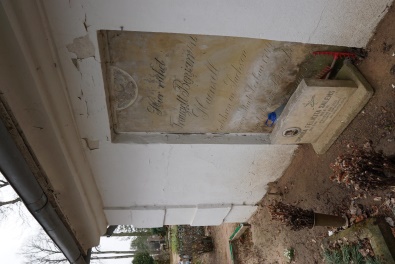 13.003-000-271C.F. Henzels (C.F. Hänsel) (1788-1860) un Aleksandrs Neimans (Alexander Neumann) (1814-1872)Kapaplāksne iestiprināta kapličas D sienā.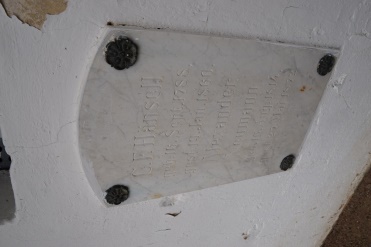 14.003-000-291/1Juris Kristiņš (1890 – 1965)Lāčplēša Kara ordeņa kavalieris.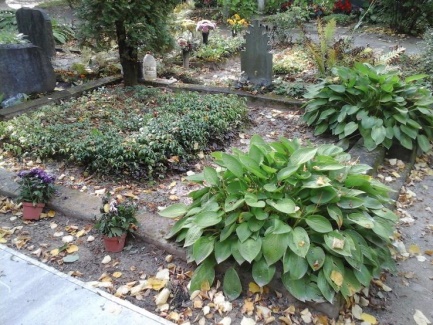 15.003-000-317/3-4Eduards Dreņģers (Eduard Carl Drenger) (1850 – 1894), Auguste Sofija (dz. Stabush) Dreņģere (1855 – 1899)Namīpašnieks un tirgotājs Bauskā.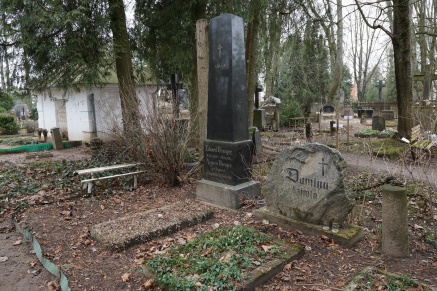 16.003-000-381/1-3Teodors Berners (Theodor Berner) (1815 – 1887), Aleksandrīne Bernere (1824 – 1900) un Aleksandrs Berners (1859 – 1891).Bauskas pilsētas birģermeistars 1870. – 1886.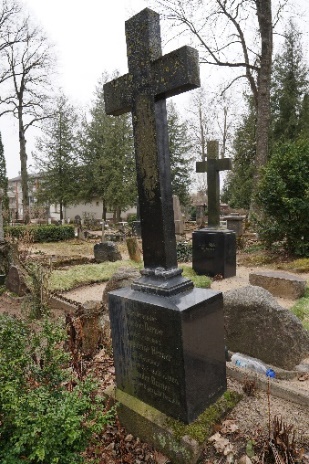 17.003-000-395/1Kristaps Strautmans (1860 – 1919)Bauskas latviešu ev.lut. draudzes mācītājs.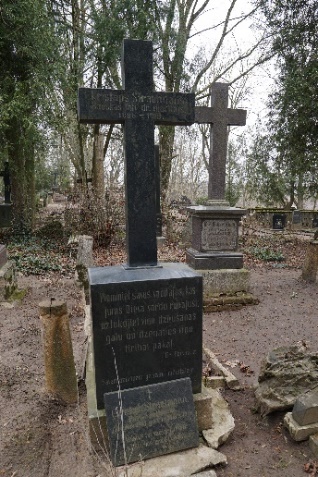 18.003-000-409/1Konstantīns Judins (Konstantin Judin) (1821 – 1856)Valsts nozīmes mākslas piemineklis.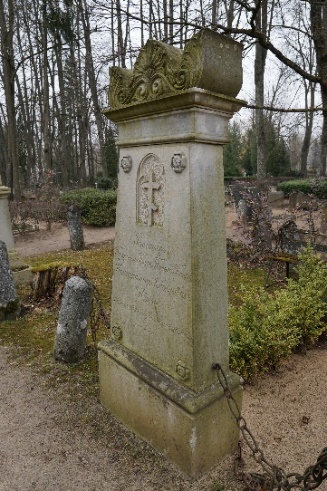 19.003-000-413/1Aleksandrs Ēvalds fon Korfs (Alexander Ewald von Korff) (1794 – 1855)Valsts nozīmes mākslas piemineklis.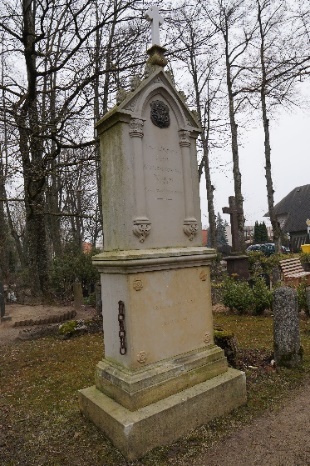 20.003-000-415/1Alfrēds Sosnkovskis (Alfred Sosnkovskij) (1825 – 1855)Valsts nozīmes mākslas piemineklis.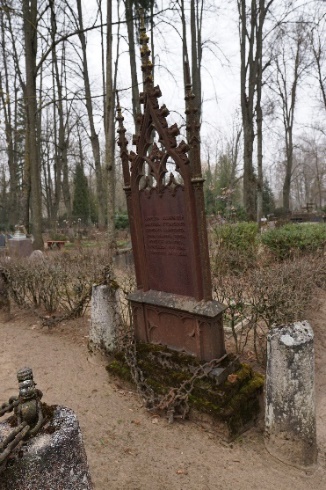 21.003-000-431Vilhelms Georgs Krīgers (Wilhelm Georg Krüger) (1774 – 1835)Bauskas vācu ev.lut. draudzes mācītājs, skolotājs un rakstnieks. 22.003-000-433/1Voldemārs Kristians Vilhelms Bušs (Woldemar Christian Wilhelm Bush) (1831 – 1903)Bauskas vācu ev.lut. draudzes mācītājs. 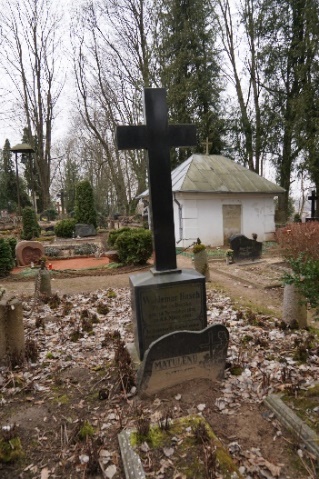 23.003-000-435/1-3Karls Johaness Gadlihe (Carl Johannes Gadilhe) (1836 – 1902), Melānija Gadlihe (1846 – 1909) un Melānija Henriete Gadlihe (1870 – 1909).Bauskas pilsētas galva 1899. – 1902., pilsētas maģistrāta sekretārs, notārs un advokāts. 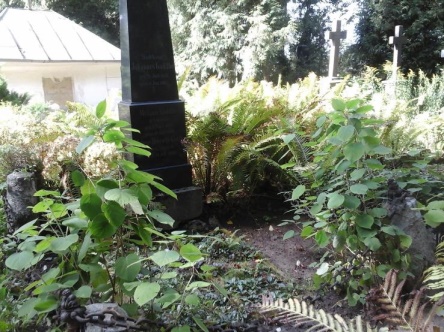 24.003-000-441/1Marija Luīze Dreņģere (Marie Louise Drenger dz. Grötzinger) (1831 – 1912)Bauskas namīpašnieka Jēkaba Dreņģera sieva.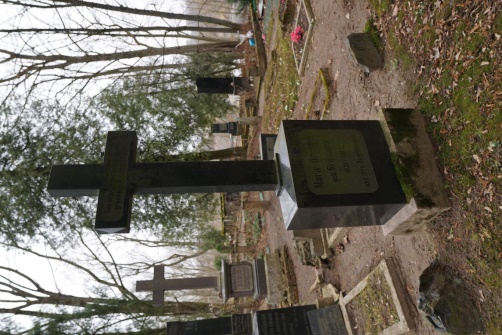 25.003-000-625/1-2Marta Grīsle (1889 – 1937), Marija Grīsle (1923 -1937).Namīpašniece Bauskā un mecenāte. 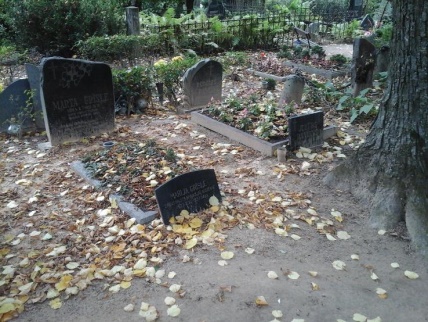 26.004-000-363/1-3Jānis Kļaviņš (1872 – 1919), Ina Kļaviņa (1875 -1944), Kārlis Kļaviņš (1911 – 2002), Edgars Kļaviņš (1913 – 1980), Alīse Kļaviņa (1914 – 1999).Advokāts, miertiesnesis un pagaidu Bauskas pilsētas galva 1918.gada novembrī. Ina Kļaviņa - privātģimnāzijas īpašniece un direktore Bauskā.  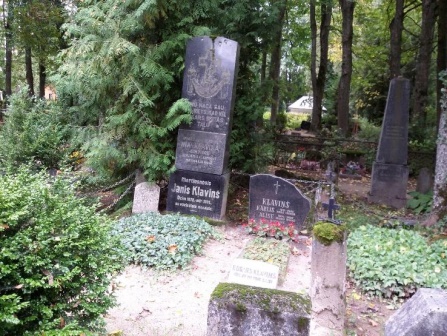 27.004-000-513/1-3Francišeks Felicjans Benedikts Georgs Karps (1814–1872), Sholastika Karpa, dz. Antonoviča (1831 – 1890) un divi viņu mazgadīgie bērni.Muižnieks, 1830.gada poļu sacelšanās dalībnieks, Karpa muižas un parka īpašnieks Bauskā.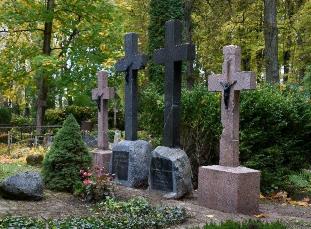 28.004-000-847/11919.gada 7.janvārī kritušo 7 lieliniecisko kaujinieku kapavieta.Apglabāti blakus 1.pasaules karā un vēlākās cīņās kritušajiem vācu karavīriem. Vācu karavīru atdusas vieta ar centrālo pieminekli nopostīta pēc 2.pasaules kara un tur veikti virsapbedījumi. 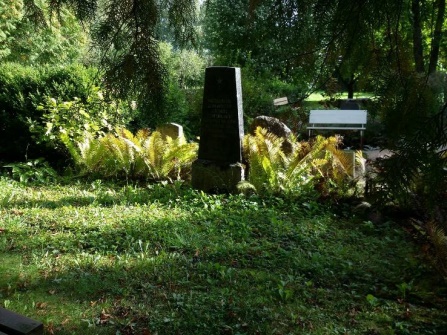 29.005-000-91/1-2Jānis Žibeiks (1864 – 1940), Otīlija Žibeiks (1887 – 1969).Skolotājs, skolas pārzinis un namīpašnieks Bauskā. Blakus Pauls Žibeiks (1910 – 2006) – ilggadīgs Bauskas luterāņu draudzes mācītājs, prāvests. 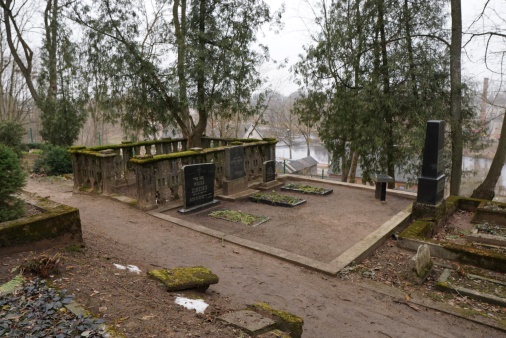 30.006-000-229/2Juris Sieriņš (1878 – 1971), Late Sieriņš (1889 – 1953), Marta Sieriņš (1910 – 1932).Akmeņkalis un uzņēmējs Bauskā, viņa darbnīcā izgatavota Bauskas Brīvības pieminekļa granīta daļa. 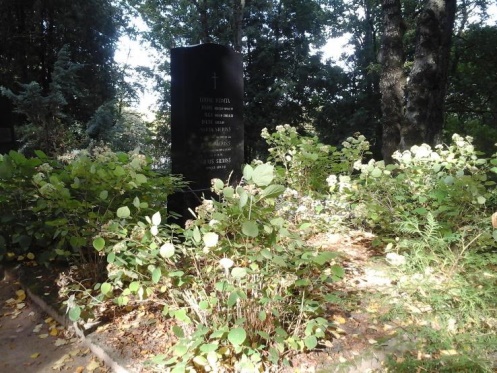 1.3 / 000 / 139Mārtiņš Odiņš (1796-1856), Made Odiņš (1801-1842). Lība Stūre (1826-1921), Jānis Stūris (1831-1890).Valsts nozīmes mākslas piemineklis.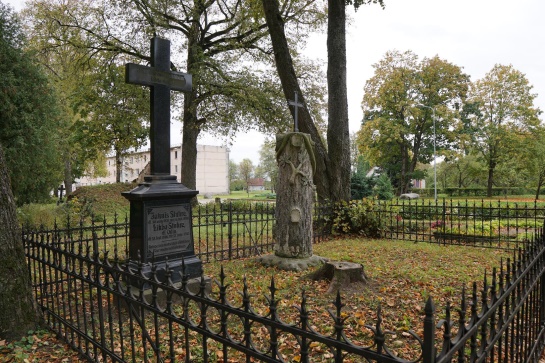 2.1 / 000 / 149Krūminsku dzimta. Ilona Krūminska (1883?-1892)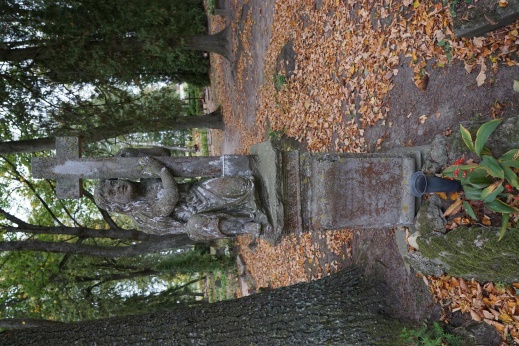 1.3 / 000 / 27Sofija fon der Pālena (1799-1872), Doroteja fon Šepinga, Kristīne Elizabete Šmits (1778-1840)Kapaplāksnes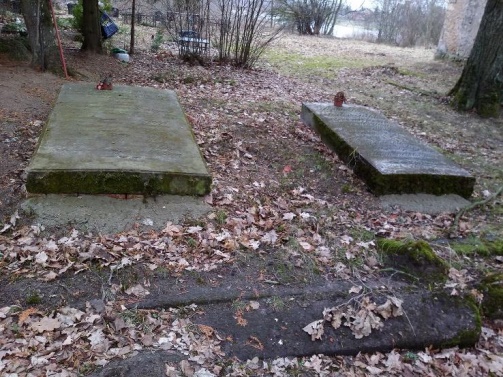 2.Johans Dītrihs fon Šepings un Katarīna fon Šepinga ( -1592)Kapaplāksne iemūrēta kapličas R sienā. Valsts nozīmes mākslas piemineklis.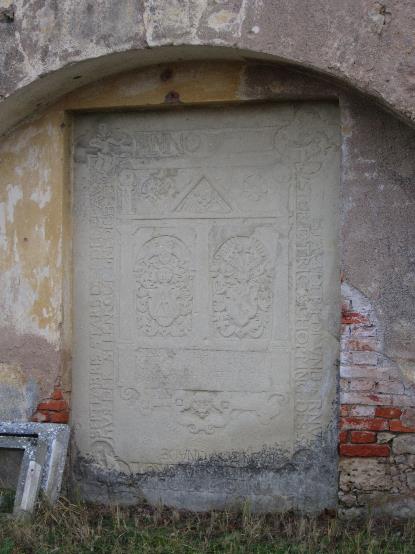 3.Doroteja fon Šepinga (1797-1850)Kapaplāksne iemūrēta kapličas D sienā.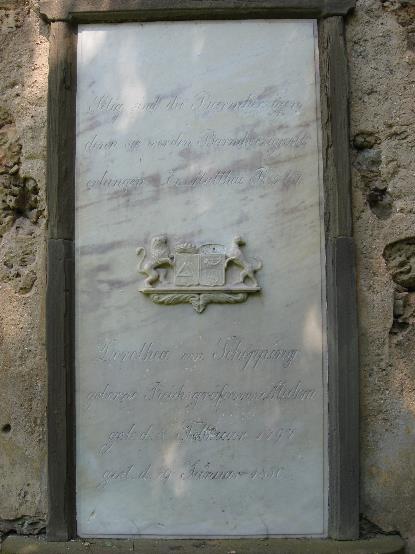 